LINTO 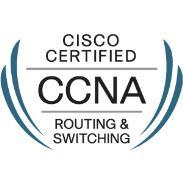 Email ID:- linto.368854@2freemail.com ObjectiveTo seek a career in an organization where I can utilize my skills, leaderships and team spirit thus helping in the growth of the organization.Education and other coursesCCNA - Routing and switching CCNA –Security, wireless, voice MCSA Professional Certification:-• Cisco Certified Network Associate (CCNA).Core Networking SkillsOperating SystemsWindows server 2012, 2008, Windows 10 8.1, 7, Vista, XP, UbuntuSoftware ProficiencyMS Office 2003, 2007, 2010, MS ExcelOrganisational experience➢ VIKRAM SARABHAI SPACE CENTRE, ISRO, TRIVANDRUMDESIGNATION: Technical Assistant (contract)DURATION: From 30thJuly 2015 to PresentLOCATION: TrivandrumJOB PROFILE :Configure and Troubleshooting Cisco 6509E,4506E,3800,1700,2600,3750x,3750,3560 series L3, 2960,2940,2960G,2960S,2900XL,2950 series L2 Switches and other switches. Configuring switches and monitoring the status of 300 switches. Configuring Router and monitoring the status of Routers. Monitoring the Internet connectivity status of Satellite Launch Base Unit. Responsible for creating and maintaining high end security protocols for Switches and Routers. Creating backup for all the switches by monthly basis. Configuring CISCO Access Points and monitoring the status by using CISCO Wireless Controller. Creating the secured VLAN’s by area and giving access to the users. Maintaining the switches by creating the separate Data and Voice VLAN’s. Working for the organization which contains more than 3600 employees and resolving network related issues for the users. Network Monitoring Using FLUKE Network Analyzer. Creating WLAN by using CISCO Wireless Controller and giving access to the users. Fiber Termination Cleaning Using Fluke Fiber Inspector. Having knowledge on CISCO Fiber Module, Single Mode and Multi Mode Fiber cable connectivity. Configuring and troubleshooting IP address (IPv4) Subnet Mask and gateway address of routers and hosts. Network maintenance using FLUKE etherscope, OTDR, FLUKE LAN meter. Configuring & Maintaining networking devices DAX, D-link, ADSL and VDSL Concentrator ,LINKSYS Wireless access points, DAX LAN extender…etc ➢ TECHNOGALAXY.NETDESIGNATION: Customer Support EngineerDURATION: From March 2013 to June 2014LOCATION: Muscat, OmanJOB PROFILE :Installation of all security systems like CCTV, door locks, access controls etc.. Configuring the installed devices in the client’s network. Testing of the products. Identify if any unusual problem occurs and to rectify the problems. Responsible for interaction with customers for various service levels. Handling office job. Maintaining the hardware stock. INTERESTS AND HOBBIESReading Social Service Listening to Music etc.. PERSONAL DETAILSDate of Birth	: 3rd March 1992Marital Status	: SingleLanguages Known : English, Malayalam, Hindi and Tamil.DECLARATIONThe above furnished information is true to the best of my knowledge and belief and can be supported by relevant documents as required.Place: Ernakulam	Linto CourseInstitutionBoard/ UniversityYear (Pass out)Percentage (%)BCAAnnamalai UniversityAnnamalai201665%BCAAnnamalai Universityuniversity201665%universityDiploma inGovt Poly TechnicBoard of technicalcomputerGovt Poly TechnicBoard of technical201268%computercollege, PerumbavoorExamination.201268%engineeringcollege, PerumbavoorExamination.engineeringBoard of HigherHSCN.S.S H.S.SSecondary200971%HSCManickamangalamExaminations,200971%ManickamangalamExaminations,Kerala.SSLCSt. Sebastians HighState board,200786%SSLCSchool, KanjoorKerala.200786%School, KanjoorKerala.TechnologyOEMOEMDescriptionCatalyst IOS based Switches.1.High Availability configurationslike,HSRP,VRRP,VSS2. L2 & L3 VLAN, Inter-VLANconfigurations.SwitchingCisco, HP3. DHCP, DNS & AAASwitchingCisco, HPconfigurations.4. Ether Channel, Stacking, portsecurity5. IOS Upgradation & passwordrecovery6. STP / RSTP / MSTP.Static Routing & Default routing,RoutingCiscoRouting protocols (RIPv1, RIPv2,EIGRP, OSPF), NAT, ACL, IPv6.WANLeased linesLeased linesConfiguration & troubleshooting of Cisco WirelessConfiguration & troubleshooting of Cisco WirelessWirelessCisco/Linksys/Cisco/Linksys/LAN Controller (WLC), Cisco LightweightLAN Controller (WLC), Cisco LightweightWirelessDlinkDlinkAutonomous Access point & Linksys Access point forAutonomous Access point & Linksys Access point forDlinkDlinkAutonomous Access point & Linksys Access point forAutonomous Access point & Linksys Access point forWi-Fi Connectivity.Wi-Fi Connectivity.SecurityCiscoCiscoASA- Configuration, NAT/PAT, ACL, Site-to-Site VPN,ASA- Configuration, NAT/PAT, ACL, Site-to-Site VPN,SecurityCiscoCiscoRemote VPNRemote VPN